Styrelsemötesprotokoll 2019-05-08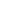 Närvarande Julia Malmberg (JM), Sophie Edström (SE), Viktor Mauritzon (VM), Gustav Lundmark (GL), Isabella Backryd (IB), Filip Eriksson, Malin Sangfelt (MS), och Douglas Tamm(DT), William Zethelius Sällbom (WZS)FrånvarandeIda Grawsiö Wallin, Julia SandströmÅhörareOskar Lagerlöf Plats Biblioteket, Tibble kyrka§1	Mötets öppnandeOrdförande Julia Malmberg öppnar mötet klockan 18:11.§2	Val av mötesordförandeStyrelsen beslutade 	att 	välja Julia Malmberg till mötesordförande.§2	Val av sekreterare Styrelsen beslutade	att	välja Isabella Backryd till sekreterare.§3	Val av justerareStyrelsen beslutade att 	välja Viktor Mauritzon till justerare.§5	Mötets beslutanderättMötet hade beslutanderätt. §6	Fastställande av föredragningslistaJM berättar att kassör Julia S tänkte närvara under början av mötet men därefter behövt gå. Därför lades punkten Ekonomi redan i början av mötet som punkt 8. Nu ska hon dessvärre ej närvara alls. Därför föreslår JM att styrelsen flyttar punkten ekonomi som plats 21 istället. Styrelsen beslutade 	att 	fastställa föredragningslistan med gjorda ändringar.§7	Föregående protokollTvå protokoll att lägga till handlingarna, 19-02 och 18-09.Styrelsen beslutadeatt	lägga protokoll 19-02 och 18-09 till handlingarna. §8	Utvärdering av Vår- SKUL12- 14 april på Karlberg. WZS berättar att det var cirka 20 stycken deltagare. Julia Sandström och William Zethelius Sällbom var lägerledning. Det blev ett litet läger men det flöt på bra med bland annat hjälp av erfarna äldre deltagare. Det fanns chans till bad och bastu på lägret.Maria Källström, prästen, höll en diskussions timme om olika frågor angående kristen tro som hon svarade på. Detta var väldigt uppskattat. 6 deltagare valde att åka bil till lägergården, inräknat lägerledningen. Resterande deltagare åkte ut med abonnerad buss via Westin buss. Det var synd att Vår-SKUL inte blev så populärt och det kan bland annat bero på att det krockade med Distriktsårsmötet och att många deltagare har svårt att delta på grund av att många har fullt upp under våren.Det diskuteras om att man kanske ska göra ändringar till Vår-SKUL eller att ta bort den helt. SE föreslår att man döper om lägret till något annat. Förslaget är att lägga upp som proposition till årsmöte att ändra namn och ändra datum. Generellt ett bra läger. Isabella Backryd lämnar möte 18:23 och överlämnar sekreterar-rollen till Douglas Tamm.§9	Utvärdering av Styrelse-kickoff Den 6 april deltog 9 av 11 ledamöter på en styrelse-kick off. Styrelsen deltog först i en aktivitet anordnad av Laserfortets Escape rooms. Under denna aktivitet deltog 6 av 11 ledamöter. Det uppskattades eftersom vi hade bra teamwork och det var flera olika typer av escape rooms som kunde anpassas väl för alla. Kostnaden blev lägre än väntat då de tog betalt för 6 ungdomar ochinte vuxna. Den totala kostnaden landade på 1113 kr när vi beräknat att det skulle kosta ca 2500 kr. Efteråt promenerade vi till östra station och köpte glass på vägen. Sedan åkte styrelsen till Täby C och handlade mat sedermera gick vi hem till Filip för en italiensk inspirerad middag. Under middagen hade vi en diskussion där vi kunde diskutera årets förväntningar. Diskussionen uppmuntrades eftersom det är väldigt givande då vi kan reflektera varför vi sitter i styrelsen och vad vi kan göra inom den. Under diskussionen nämnde vi bland annat vad vi förväntar oss av varandra, vad vi vill göra under året etc. Den totala kostnaden landade på 1998 kr. Den tillsatta budgeten låg på 3300 kr. §10  Utvärdering av DÅMHannes Brinklert röstades fram som suppleant räkenskapsrevisor och Amanda Fjellström blev valberedning. Roligt möte samt lärorikt. Medlemmarna gick runt och pratade med andra lokalavdelningar för att bli bekanta. Mötet tog upp motioner om miljöpolicy och de tog bort kassör-posten och ersatte med en ekonomigrupp istället. Gruppen upplyser återigen om att det var synd att det krockade med Vår-SKUL. §11 Utvärdering av Sportaktivitet27 April, hade SKU Täby Badminton i Täby Racketcenter. Det var svettigt men riktigt kul. Ett förslag var att vid liknande sportaktiviteter även styra upp mer gruppaktiviteter så att det inte är vissa som väljer att sitta och kolla på bara. Roligt när det är uppstyrt! JM pålyste även om att det inte var någon huvudansvarig för aktiviteten och att detta kan vara värt att tänka på tills nästa gång. Nu fick Viktor M hoppa in trots ej ansvarig. §12 Utvärdering av SKU-kollektViktor M, Filip E, Douglas T och William ZS deltog under söndagens gudtjänst för att kollektvädja. Detta då det hölls kollekt som skulle gå till SKU Täby i hela församlingen under söndagen den 28 april. Täby Kyrkby - De hade Gospelkör vilket var kul och många deltog. Tibble - Det var trevligt och vi hade mycket personer i kyrkan eftersom barnkören hade konsert. Näsbypark kyrka - Snäll präst som hade en bra struktur och det samlades in mycket pengar trots få deltagande. I näsbypark samlades det in ca 1200kr. Vi har i nuläget ingen uppfattning av det totala insamlade värdet av kollekten i församlingen. JM meddelar att det kommer vara en till församlingskollekt som går till SKU Täby under hösten 2019.§14 Utvärdering av Tema-SKUffe2 Maj, Korsords-SKUffé. Oscar L var en av de som ansvarade för Tema-SKUffét och berättar att han tyckte det var ett lyckat event. Det anordnades ett korsord och med priser för de som lyckades klura ut den. Det kändes bra. Svårt däremot att fånga allas uppmärksamhet när man skulle dra info eftersom alla var pratglada.  Mötet ajourneras kl 19:02. Mötet återupptas 19:15 och Gustav Lundmark samma tid. §15 Verksamhetsgrupperna	a) Riktlinjer	Inget att tas upp. 	b) Evenemangsgruppen			i. SommarfestivalenDT meddelar att de har haft möte den 2 maj. Ett strukturerat möte och vi bestämde att vi ska ha en insamling till WWF : Rädda Haven. Musikredskapen är bokade så att band kan medverka. Dessutom ska det bokas sumodräkt och eventuellt popcornmaskin och mjukglassmaskin. Budgeten ligger på 8000kr. Dessutom ska SKUffét stå öppet som vanligt och det kommer köpas in enkel mat såsom billys vegetariska panpizza varav intäkterna ska gå direkt till den egna insamlingen för WWF. JM upplyser om att intäkterna från SKUffét ej får gå till insamlingen då de ligger under SKUfféposten enligt budgeten. DT menar då att inköpet av den enkla maten går under SF-budgeten och att det ej ska köpas in via SKUffét. ii. Laserdome Söndag 12 Maj. Helt gratis. Kostnaden ligger på 3400 kr för 30-40 deltagare. Då får vi en hel egen hall att spela på. just nu 19 anmälda. Gustav L är huvudansvarig för aktiviteten. Styrelsen beslutade att 	tillsätta en budget på 3400 kr för Laserdome den 12 maj.Dessutom kommer Evenemangsgruppen anordna en picknick med den 25 maj som förslag. SE meddelar att Tjejgruppen gärna vill vara delaktiga i SKU och tycker att picknicken är ett bra evenamng att börja med. 	c) SKUffégruppen		i. Inköp JM meddelar att det gjordes inköp för SKUffét förra onsdagen. Så nu är det påfyllt tills sommaren. Därmed bör ett nytt inköp göras i början av hösten inför Upptaktsveckan. 	d) LägergruppenInget att ta upp. Nästa läger är först i höst. 	e) Internationella gruppen		i. Första möteÄnnu inte blivit av. Svårt eftersom vi inte har några medlemmar utöver styrelseledamöter. Dock har en miljöpolicy-grupp tillsatts som påbörjat arbetet med att utforma en miljöpolicy. 	f) Musikgruppen		i. Första möteFörsta mötet kommer vara imorgon den 8 Maj. Då ska de bland annat planera ínför deras medverkan vid Sommarfestivalen.§16 Representation Åre och Fårö behöver bokas snart med transport och boende. JM gick igenom vilka läger som behöver fyllas med representanter.Douglas och Sophie  lämnar mötet 19:48Douglas Tamm återigen 19.53 Sophie Edström återigen 19:57§17 RÅMRiksårsmötet äger rum den 8-11 Augusti. JM meddelar att SKUSS undrar om SKU Täby vill delta med volontärer under RÅM. Styrelsen beslutade att 	delta med volontärer från Täby till RÅM 2019.§18 MiljöpolicyGruppen har haft ett första möte. Då kom de fram till att de vill att vi ska fokusera mycket på det vi gjort innan t.ex. vad gäller matavfall och att minimera svinnet. Minimera transport och uppmuntra kollektivtrafik. Tanken är att gruppen ska presentera en färdig policy till höstens början så att den kan prövas i god tid tills årsmötet då den förhoppningsvis röstas igenom som fortsatta policy för år 2020. VIktor M lämnar mötet kl 20:02.§19 FortbildningJulia M har kontakt med Joakim Kämpe om en fortbildning kring hållbar utveckling. Detta är en föreläsning som  anordnas av organisationen SIDA. Datum är ännu inte helt bestämt. JM presenterar förslag för föreläsningen. Föreläsningen kommer bl.a. handla om globala målen, hållbar utveckling i en organisation etc. §20 StyrelsetröjorSE meddelar att det inte är beställt ännu, men ska beställas snart. §21 EkonomiJulia S och Douglas har inte bokfört ikapp ännu. Men planerar att göra detta strax efter sommarfestivalen så att våren är avklarad. §22 Upptaktsveckan Upptaktsvecka är den 2-8 september och ännu har en lokal för Upptaktsvolleyn ej bokats. JM föreslår att vi bokar Täby Racketcenter som tidigare år. Detta blir då den 7 september som bokningen skagälla. WZS tar ansvar för att boka Täby Racketcenter. §23 ÖvrigtJM frågar vad som finns kvar av materiallagret. SKU-Lypsyl inköpt, tröjor och flaskor etc finns i lager. SE säger att hon kan kolla i förrådet efter mötet. Täby-projektet ska ha Världens barn-möte den 10 maj och undrar om vi vill delta i år igen. Samtliga i styrelsen tycker att vi ska dra oss ur projektet. §24 Mötets avslutandeMötesordförande Julia Malmberg avslutade mötet kl 20:17Protokollet har godkänts och justerats av__________________________Julia Malmberg		                     Mötesordförande		__________________________Viktor MauritzonJusterare__________________________Douglas Tamm	                     Sekreterare		